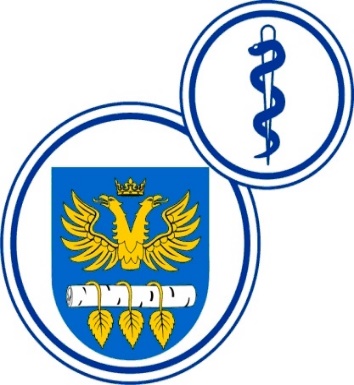 SZPITAL SPECJALISTYCZNYW BRZOZOWIEPODKARPACKI OŚRODEK ONKOLOGICZNYim. Ks. Bronisława MarkiewiczaADRES:  36-200  Brzozów, ul. Ks. J. Bielawskiego 18tel./fax. (13) 43 09 587www.szpital-brzozow.pl         e-mail: zampub@szpital-brzozow.pl_________________________________________________________________ Sz.S.P.O.O. SZPiGM 3810/25/2024                                            Brzozów, dnia: 28.03.2024 r.                                                                                                               INFORMACJA Z CZYNNOŚCI OTWARCIA OFERT	Szpital Specjalistyczny w Brzozowie Podkarpacki Ośrodek Onkologiczny Im. Ks. B. Markiewicza, występując jako zamawiający w postępowaniu na dostawy materiałów budowlanych, Sygn.: SZSPOO.SZPiGM. 3810/25/2024,  na podstawie art. 222 ust. 5 ustawy Prawo zamówień publicznych, przekazuje następujące informacje:Firmy i adresy wykonawców, którzy złożyli oferty w terminie: Oferty w zakresie części nr 1OFERTA NR 4:Centrofarb Sp. z o.o.ul. Obłońska 1A422-100 Chełm    	Cena oferty: 169.560,42 zł brutto    	Termin dostawy: 1 dzień roboczy            NIP: 5631848512OFERTA NR 6:Fullfarb M. Łuczyk, S Sasiela Sp.  Jawnaul. Armii Krajowej 636-130 Raniżów    	Cena oferty: 179.238,80 zł brutto    	Termin dostawy: 2 dni robocze            NIP: 8141416936OFERTA NR 7:Metalzbyt-Hurt Sp. z o.o.ul. Usługowa 443-392 Międzyrzecze Dolne    	Cena oferty: 185.984,57 zł brutto    	Termin dostawy: 2 dni robocze            NIP: 5471598442Oferty w zakresie części nr 2Brak złożonych ofert.Oferty w zakresie części nr 3OFERTA NR 4:Centrofarb Sp. z o.o.ul. Obłońska 1A422-100 Chełm    	Cena oferty: 21.689,82 zł brutto    	Termin dostawy: 1 dzień roboczy            NIP: 5631848512OFERTA NR 6:Fullfarb M. Łuczyk, S Sasiela Sp.  Jawnaul. Armii Krajowej 636-130 Raniżów    	Cena oferty: 33.579,00 zł brutto    	Termin dostawy: 2 dni robocze            NIP: 8141416936OFERTA NR 7:Metalzbyt-Hurt Sp. z o.o.ul. Usługowa 443-392 Międzyrzecze Dolne    	Cena oferty: 18.922,95 zł netto    	Termin dostawy: 2 dni robocze            NIP: 5471598442Oferty w zakresie części nr 4OFERTA NR 3:F.H.U. Instalator S Różycki, J. Rachwał, W Rachwał Sp. Jawnaul. Schodowa 836-200 Brzozów    	Cena oferty: 98.910,00 zł brutto    	Termin dostawy: 1 dzień roboczy            NIP: 6861001286OFERTA NR 8:Protor-Merkury Sp. z o.o.ul. Tartaczna 3 C26-600 Radom    	Cena oferty: 77.916,59 zł brutto    	Termin dostawy: 2 dni robocze            NIP: 7960012520Oferty w zakresie części nr 5OFERTA 5:PPHU ELDOR Łukasz Baranowskiul. Poznańska 12518-400 Łomża    	Cena oferty: 89.305,00 zł brutto    	Termin dostawy: 2 dni robocze            NIP: 7181966016OFERTA NR 9:Przedsiębiorstwo EL 12 Sp. z o.o.ul.  Sw. Anny 545-117 Opole    	Cena oferty: 84.412,44 zł brutto    	Termin dostawy: 3 dni robocze            NIP: 691280038OFERTA NR 10:Hurtownia Elektryczna ELEKTROMIL Zbigniew Ślaskiul. Mickiewicza 1016-400 Suwałki    	Cena oferty: 76.281,65 zł brutto    	Termin dostawy: 2 dni robocze            NIP: 8440003395Oferty w zakresie części nr 6OFERTA NR 4:Centrofarb Sp. z o.o.ul. Obłońska 1A422-100 Chełm    	Cena oferty: 101.435,03 zł brutto    	Termin dostawy: 1 dzień roboczy            NIP: 5631848512OFERTA 5:PPHU ELDOR Łukasz Baranowskiul. Poznańska 12518-400 Łomża    	Cena oferty: 99.013,98 zł brutto    	Termin dostawy: 2 dni robocze            NIP: 7181966016OFERTA NR 6:Fullfarb M. Łuczyk, S Sasiela Sp.  Jawnaul. Armii Krajowej 636-130 Raniżów    	Cena oferty: 75.036,77 zł brutto    	Termin dostawy: 2 dni robocze            NIP: 8141416936OFERTA NR 7:Metalzbyt-Hurt Sp. z o.o.ul. Usługowa 443-392 Międzyrzecze Dolne    	Cena oferty: 95.213,20 zł brutto    	Termin dostawy: 2 dni robocze            NIP: 5471598442Oferty w zakresie części nr 7OFERTA NR 1:Chemifarb S.A.ul. Strefowa 436-060 Głogów Małopolski    	Cena oferty: 64.773,03 zł brutto    	Termin dostawy: 2 dni robocze            NIP: 8133181789OFERTA NR 2:FIRST FLOOR Piotr Tokarzul. Henryka Sienkiewicza 5537-403 Pysznica    	Cena oferty: 74.167,03 zł brutto    	Termin dostawy: 2 dni robocze            NIP: 8652509165OFERTA NR 6:Fullfarb M. Łuczyk, S Sasiela Sp.  Jawnaul. Armii Krajowej 636-130 Raniżów    	Cena oferty: 72.285,26 zł brutto    	Termin dostawy: 2 dni robocze            NIP: 8141416936